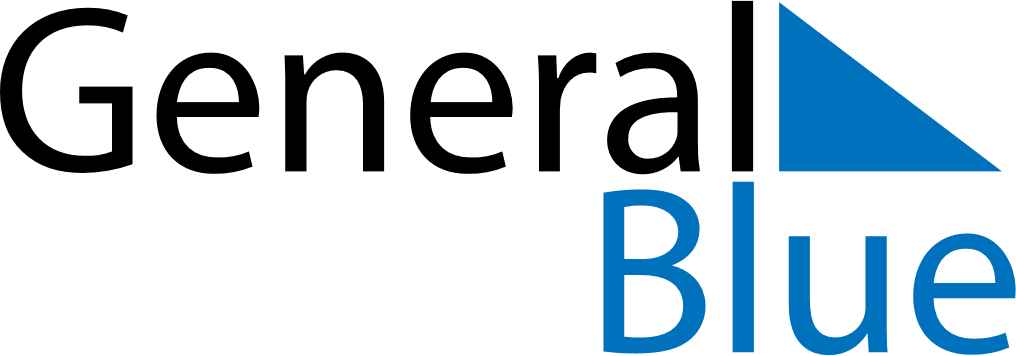 September 2028September 2028September 2028JapanJapanMondayTuesdayWednesdayThursdayFridaySaturdaySunday123456789101112131415161718192021222324Respect-for-the-Aged DayAutumnal Equinox Day252627282930